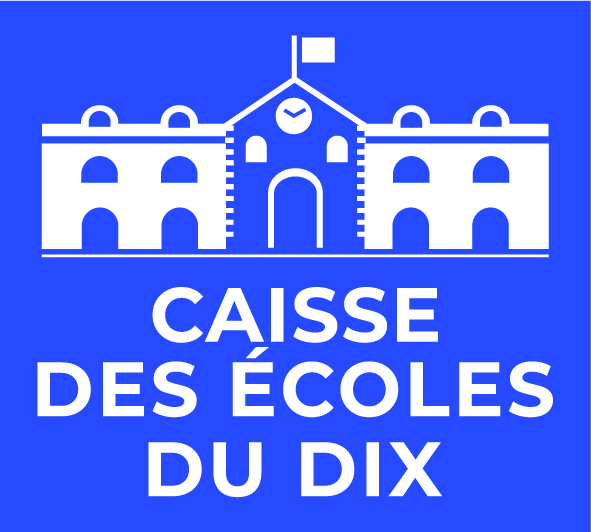 Fiche de préinscriptionSéjours de vacances - Eté 2022Cette fiche (une par enfant)  devra être complétée et retournée uniquement par voie postale jusqu’au 08 avril 2022 à l’adresse suivante : Caisse des écoles du 10e arrondissement – 72, rue du faubourg Saint Martin - 75010 ParisMerci de stipuler « Inscription Séjours de vacances - été 2022 » sur votre enveloppe.L’inscription par enfant est limitée à un seul séjour quelle que soit la durée.La fiche doit être accompagnée des photocopies des documents suivants :1.	Quel que soit le séjour :    Extrait d’acte de naissance ou livret de famille ;     Justificatif de domicile de moins de 3 mois ;    Carnet de vaccinations (vaccinations obligatoires du carnet de santé) ;    Notification de tarif des activités périscolaires 2021-2022 (délivrée par la Caisse des écoles) ou  attestation de quotient familial de la caf 2022 de moins de 3 mois ;    Attestation de couverture sociale en cours de validité pendant le séjour mentionnant l’enfant inscrit ;    Attestation d’assurance extrascolaire ou responsabilité civile de l’enfant en cours de validité pendant le séjour ;    Autorisation du droit a l’image.2. 	Si vous êtes bénéficiaire :    Bons d’aide aux vacances 2022 vacaf (si vous souhaitez les utiliser) ;     Carte paris pass famille.3.	Selon les séjours :    Attestation de réussite au test d’aisance aquatique ou le savoir nager ;     Certificat médical d’aptitude à la pratique sportive / parapente ;     Autorisation de pratique du parapente.FICHE SELECTION DU SEJOUR 2022Renseignements concernant l’enfantNOM (en MAJUSCULES) : 	Prénom : Date de naissance :  	Age : Sexe :                        Garçon 	Fille Ecole fréquentée : responsable de  l’enfantMadame 	Monsieur NOM (en MAJUSCULES) : 	Prénom :  Adresse : Téléphone domicile : Téléphone portable : e-mail : Choix des séjoursIndiquez par ordre de préférence les séjours et les dates souhaitées1er souhait : séjour :	 du 	au 2nd souhait : séjour 	 du 	au 3e souhait : séjour : 	 du 	au 4e souhait : séjour 	 du 	au 5e souhait : séjour 	 du 	au  6e souhait : séjour 	 du 	au    Si votre dossier est retenu, vous recevez par voie postale, la convocation à un rendez-vous téléphonique pour pré inscrire votre/vos enfant.s à un séjour de vacances ;   Les places seront attribuées en fonction de l’ordre d’arrivée des dossiers ;   La Caisse des écoles décline toute responsabilité pour tout problème provenant de l’administration postale.Pour toute question : courriel cde10@cde10.fr ou tél 01.42. 08.32.85 La Caisse des écoles vous accueille les lundi, mercredi et jeudi de 8h30 à 17h00, le vendredi de 8h30 à 12h00